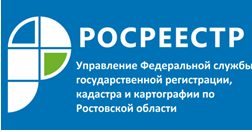 Пресс-релиз                                                                                                                                   «Гаражная амнистия» на территории Ростовской областиУправление Росреестра по Ростовской области напоминает, что до 1 сентября 2026 года граждане могут оформить незарегистрированный гараж и землю под ним в упрощенном порядке.За время реализации Федерального закона № 79-ФЗ «О внесении изменений в отдельные законодательные акты Российской Федерации», который вступил в силу 1 сентября 2021 года, Росреестр по всей России зарегистрировал почти 10 тысяч объектов недвижимости в рамках так называемой «гаражной амнистии».Также Росреестр разработал удобные методические рекомендации, которые пошагово объясняют, как оформить гараж и землю под ним по упрощенной схеме. Ознакомиться с рекомендациями можно на сайте Росреестра.Закон устанавливает, что до 1 сентября 2026 года гражданин, использующий гараж, являющийся объектом капитального строительства и возведенный до дня введения в действие Градостроительного кодекса РФ, имеет право на предоставление в собственность бесплатно земельного участка, находящегося в государственной или муниципальной собственности, на котором он расположен, в частности, если земельный участок для размещения гаража был предоставлен гражданину или передан ему какой-либо организацией (в том числе с которой этот гражданин состоял в трудовых или иных отношениях) либо иным образом выделен ему либо право на использование такого земельного участка возникло у гражданина по иным основаниям.Закреплен перечень документов, необходимых для приобретения гражданами земельных участков, расположенных под такими объектами гаражного назначения.Земельный участок, находящийся в государственной или муниципальной собственности, может быть предоставлен наследнику гражданина. Также земельный участок, находящийся в государственной или муниципальной собственности, на котором расположен гараж, являющийся объектом капитального строительства, может быть предоставлен гражданину, приобретшему такой гараж по соглашению от первоначального владельца.Уточнено, что инвалиды имеют внеочередное право в порядке, установленном Земельным кодексом РФ, на предоставление земельных участков, находящихся в государственной или муниципальной собственности, для строительства гаражей вблизи места жительства инвалидов или на использование земель или земельных участков, находящихся в государственной или муниципальной собственности, для возведения гаражей, являющихся некапитальными сооружениями, либо стоянки технических или других средств передвижения инвалидов вблизи их места жительства без предоставления земельных участков и установления сервитута, публичного сервитута.Контакты для СМИ:Пресс-служба Управления Росреестра по Ростовской областиТатьяна Фатеева8-938-169-55-69FateevaTA@r61.rosreestr.ruwww.rosreestr.gov.ru